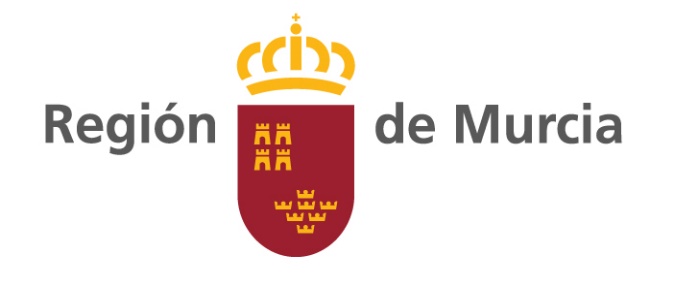 Consejería de Educación, Formación Profesional y EmpleoPROYECTO EDUCATIVO Actualizado 3/11/2023REFERENTE LEGALTal y como se refleja en los decretos de Educación Infantil, Educación Primaria, Educación Secundaria Obligatoria y Bachillerato, el proyecto educativo forma parte de los apartados de la programación general anual e incluirá, al menos: Las características y relaciones con el entorno educativo, social, económico, natural y cultural del alumnado centro.Los valores, fines y prioridades de actuación.La concreción del currículo, a través de la propuesta curricular (pedagógica en Educación Infantil).La oferta educativa y los servicios complementarios.El tratamiento de los contenidos de carácter transversal en las distintas áreas.Medidas académicas que se adoptarán para favorecer y formar en la igualdad particularmente de mujeres y hombres.La estrategia digital del centro.Plan de mejora en el que se planteen las estrategias y actuaciones necesarias para mejorar los resultados educativos y los procedimientos de coordinación y de relación con las familias y el entorno.Plan de convivencia escolar.Plan de atención a la diversidad.Plan lingüístico de centro.Plan de lectura.Plan de acción tutorial.LAS CARACTERÍSTICAS Y RELACIONES CON EL ENTORNO EDUCATIVO, SOCIAL, ECONÓMICO, NATURAL Y CULTURAL DEL ALUMNADO DEL CENTROLOS VALORES, FINES Y PRIORIDADES DE ACTUACIÓNEl artículo 121.1 de la LOE (modificada por la LOMLOE) dispone que el proyecto educativo del centro recogerá los valores, los fines y las prioridades de actuación. En nuestro centro son los siguientes:PROPUESTA PEDAGÓGICA (E. INFANTIL) O CURRICULAR (RESTO DE ETAPAS)Este documento tiene una ubicación externa para reducir la extensión de la PGA. Para acceder,LA OFERTA EDUCATIVA Y LOS SERVICIOS COMPLEMENTARIOSNuestro centro ofrece las enseñanzas de ___.Contamos con los siguientes servicios complementarios (comedor escolar, transporte escolar...). Las características de cada uno de estos servicios durante el presente curso escolar son:Además, ofrecemos otros servicios como (aula de madrugadores, escuela de verano…) con las siguientes EL TRATAMIENTO DE LOS CONTENIDOS DE CARÁCTER TRANSVERSAL EN LAS DISTINTAS ÁREASLa LOE (modificada por la LOMLOE) recoge los siguientes preceptos sobre los contenidos que se deben tratar con carácter transversal en las distintas áreas:En ambos ciclos de la educación infantil (…) se incluirán la educación en valores, la educación para el consumo responsable y sostenible y la promoción y educación para la salud. Además se facilitará que niñas y niños elaboren una imagen de sí mismos positiva y equilibrada e igualitaria y adquieran autonomía personal. (Artículo 14.3).Sin perjuicio de su tratamiento específico en algunas de las áreas de la etapa (en referencia a Educación Primaria), la comprensión lectora, la expresión oral y escrita, la comunicación audiovisual, la competencia digital, el fomento de la creatividad, del espíritu científico y del emprendimiento se trabajarán en todas las áreas. De igual modo, se trabajarán la igualdad de género, la educación para la paz, la educación para el consumo responsable y el desarrollo sostenible y la educación para la salud, incluida la afectivo-sexual. Asimismo, se pondrá especial atención a la educación emocional y en valores y a la potenciación del aprendizaje significativo para el desarrollo de las competencias transversales que promuevan la autonomía y la reflexión. (Artículo 19.2 para Educación Primaria, poner el 24.5 y 25.6 para E.S.O.) A fin de fomentar el hábito y el dominio de la lectura todos los centros educativos dedicarán un tiempo diario a la misma, en los términos recogidos en su proyecto educativo (…). Para ello se contará, en su caso, con la colaboración de las familias y del voluntariado, así como el intercambio de buenas prácticas. (Artículo 19.3). Con objeto de fomentar la integración de las competencias, se dedicará un tiempo del horario lectivo a la realización de proyectos significativos para el alumnado y a la resolución colaborativa de problemas, reforzando la autoestima, la autonomía, la reflexión y la responsabilidad. (Artículo 19.4).Así mismo, el artículo 1.c) recoge como principio del sistema educativo español la transmisión y puesta en práctica de valores que favorezcan la libertad personal, la responsabilidad, la ciudadanía democrática, la solidaridad, la tolerancia, la igualdad, el respeto y la justicia, así como que ayuden a superar cualquier tipo de discriminación.Por otra parte, en el artículo 2.1 se recogen los fines del sistema educativo español, entre ellos la educación en el respeto a los derechos y libertades fundamentales, en la igualdad de derechos y oportunidades entre hombres y mujeres y en la igualdad de trato y no discriminación de las personas por razón de nacimiento, origen racial o étnico, religión, convicción, edad, de discapacidad, orientación o identidad sexual, enfermedad, o cualquier otra condición o circunstancia (b), la educación en el ejercicio de la tolerancia y de la libertad dentro de los principios democráticos de convivencia, así como en la prevención de conflictos y la resolución pacífica de los mismos (c), la educación en la responsabilidad individual y en el mérito y esfuerzo personal (d), la formación para la paz, el respeto a los derechos humanos, la vida en común, la cohesión social, la cooperación y solidaridad entre los pueblos así como la adquisición de valores que propicien el respeto hacia los seres vivos y los derechos de los animales y el medio ambiente, en particular al valor de los espacios forestales y el desarrollo sostenible (e).Más adelante, el artículo 121 de la LOE (modificada por la LOMLOE) especifica que el proyecto educativo incluirá un tratamiento transversal de la educación en valores, del desarrollo sostenible, de la igualdad entre mujeres y hombres, de la igualdad de trato y no discriminación y de la prevención de la violencia contra las niñas y las mujeres, del acoso y del ciberacoso escolar, así como la cultura de paz y los derechos humanos.MEDIDAS ACADÉMICAS PARA FAVORECER Y FORMAR EN IGUALDAD, PARTICULARMENTE DE MUJERES Y HOMBRESLA ESTRATEGIA DIGITAL DEL CENTROEste documento tiene una ubicación externa para reducir la extensión de la PGA. Para acceder,Además de esa ubicación externa a la que está vinculado, este documento se aloja en “Documentos del Centro” de Plumier XXI.PLAN DE MEJORAEste documento tiene una ubicación externa para reducir la extensión de la PGA. Para acceder,Además de esa ubicación externa a la que está vinculado, este documento se aloja en “Documentos del Centro” de Plumier XXI.PLAN DE CONVIVENCIAEste documento tiene una ubicación externa para reducir la extensión de la PGA. Para acceder, Además de esa ubicación externa a la que está vinculado, este documento se aloja en “Documentos del Centro” de Plumier XXI.PLAN DE ATENCIÓN A LA DIVERSIDADEste documento tiene una ubicación externa para reducir la extensión de la PGA. Para acceder,Además de esa ubicación externa a la que está vinculado, este documento se aloja en “Documentos del Centro” de Plumier XXI.PLAN LINGÜÍSTICO DE CENTROEste documento tiene una ubicación externa para reducir la extensión de la PGA. Para acceder,Además de esa ubicación externa a la que está vinculado, este documento se aloja en “Documentos del Centro” de Plumier XXI.PLAN DE LECTURAEste documento tiene una ubicación externa para reducir la extensión de la PGA. Para acceder,Además de esa ubicación externa a la que está vinculado, este documento se aloja en “Documentos del Centro” de Plumier XXI.PLAN DE ACCIÓN TUTORIALEste documento tiene una ubicación externa para reducir la extensión de la PGA. Para acceder,Además de esa ubicación externa a la que está vinculado, este documento se aloja en “Documentos del Centro” de Plumier XXI.PLAN DE TRANSICIÓN ENTRE EDUCACIÓN PRIMARIA Y ESOEste documento tiene una ubicación externa para reducir la extensión de la PGA. Para acceder,Además de esa ubicación externa a la que está vinculado, este documento se aloja en “Documentos del Centro” de Plumier XXI.Curso: Centro: Localidad: ÍNDICEPáginaREFERENTE LEGAL3LAS CARACTERÍSTICAS Y RELACIONES CON EL ENTORNO EDUCATIVO, SOCIAL, ECONÓMICO, NATURAL Y CULTURAL DEL ALUMNADO DEL CENTROLOS VALORES, FINES Y PRIORIDADES DE ACTUACIÓNPROPUESTA PEDAGÓGICA (EDUCACIÓN INFANTIL) O PROPUESTA CURRICULAR (RESTO DE ETAPAS)LA OFERTA EDUCATIVA Y LOS SERVICIOS COMPLEMENTARIOSEL TRATAMIENTO DE LOS CONTENIDOS DE CARÁCTER TRANSVERSAL EN LAS DISTINTAS ÁREASMEDIDAS ACADÉMICAS PARA FAVORECER Y FORMAR EN IGUALDAD, PARTICULARMENTE DE MUJERES Y HOMBRESLA ESTRATEGIA DIGITAL DEL CENTROPLAN DE MEJORAPLAN DE CONVIVENCIAPLAN DE ATENCIÓN A LA DIVERSIDADPLAN LINGÜÍSTICO DE CENTROPLAN DE LECTURAPLAN DE ACCIÓN TUTORIALPLAN DE TRANSICIÓN ENTRE EDUCACIÓN PRIMARIA Y ESO